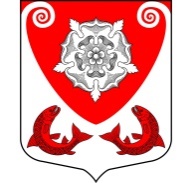 ПРОЕКТ                                 МЕСТНАЯ  АДМИНИСТРАЦИЯМО РОПШИНСКОЕ СЕЛЬСКОЕ ПОСЕЛЕНИЕМО ЛОМОНОСОВСКОГО  МУНИЦИПАЛЬНОГО РАЙОНАЛЕНИНГРАДСКОЙ ОБЛАСТИП О С Т А Н О В Л Е Н И Е№ _______от  __________2017 г.Об утверждении муниципальной программы «Создание условий для эффективного выполнения органами местного самоуправления своих полномочий на территории МО Ропшинское  сельское поселение в 2018 году»                В  соответствии со статьей 33 Федерального закона Российской Федерации от 06 октября 2003 года № 131- ФЗ «Об общих принципах организации местного самоуправления в Российской Федерации», областным законом от 14 декабря 2012 года № 95-оз «О содействии развитию на части территорий муниципальных образований Ленинградской области иных форм местного самоуправления», областным законом от 12 мая 2015 года №42-оз «О содействии развитию иных форм местного самоуправления на части территорий населенных пунктов Ленинградской области, являющихся административными центрами поселений», решением совета депутатов МО Ропшинское  сельское поселение от 24.05.2013 № 14 «  Об организации деятельности  на территории МО Ропшинское сельское поселение  общественных советов и старост сельских населенных пунктов», решением совета депутатов МО Ропшинское сельское поселение от 8.09.2015№ 37 «Об утверждении Положения об организации деятельности общественного совета на части территории МО Ропшинское сельское поселение, являющейся административным центром поселения постановлением  местной администрации МО Ропшинское сельского  поселения№ 477 от 23.10.2014 г. «Об утверждении порядка разработки, реализации и оценки эффективности муниципальных программ муниципального образования Ропшинское сельское поселение муниципального образования  Ломоносовского муниципального района Ленинградской области», местная администрация МО Ропшинское сельское поселение ПОСТАНОВЛЯЕТ:1. Утвердить муниципальную программу МО Ропшинское сельское поселение «Создание условий для эффективного выполнения органами местного самоуправления своих полномочий на территории МО Ропшинское сельское  поселение в  2018 году», согласно приложению к настоящему постановлению.2. Финансирование мероприятий муниципальной программы Ропшинского сельского поселения «Создание условий для эффективного выполнения органами местного самоуправления своих полномочий на территории МО Ропшинское сельское поселение  в 2018 году» производить в пределах ассигнований, предусмотренных на эти цели в бюджете Ропшинского  сельского поселения на соответствующий финансовый год.3. Настоящее постановление вступает в силу с 01 января 2018 года и полежит (обнародованию) опубликованию на официальном сайте поселения.4. Контроль за исполнением настоящего  постановления оставляю за собой.Глава местной администрации	МО Ропшинское сельское поселение                                             Р.М.  МорозовИсп. В.А. Михайлова Тел.8(81376)72224                      УТВЕРЖДЕНАПостановлением местной  администрации МО Ропшинское сельское поселение от ..........2017 г. № .....(приложение)Муниципальная программа«Создание условий для эффективного выполнения органами местного самоуправления своих полномочий на территорииМО Ропшинское сельское поселение в 2018 году»ПАСПОРТмуниципальной программы«Создание условий для эффективного выполнения органами местного самоуправления своих полномочий на территории МО Ропшинское сельское поселение в 2018 году»Общая характеристика, основные проблемы и прогноз развития сферы реализации Муниципальной программыМестное самоуправление представляет собой один из важнейших институтов гражданского общества.  Статьей 14 Федерального закона от 06.10.2003 года № 131-ФЗ «Об общих принципах организации местного самоуправления в Российской Федерации» закреплены вопросы местного значения, реализация которых относится к компетенции органов местного самоуправления поселений. Большая часть вопросов местного значения направлена на обеспечение населения необходимыми социальными услугами и формирование комфортной среды обитания человека. Создание благоприятной для проживания и хозяйствования среды является одной из социально значимых задач, на успешное решение которой должны быть направлены совместные усилия органов государственной власти и местного самоуправления при активном участии населения в ее решении. 	Органы местного самоуправления при реализации полномочий по решению вопросов местного значения столкнулись с рядом проблем, среди которых наиболее актуальными являются:- высокая доля дорог и сооружений на них, находящихся в аварийном состоянии;- развития в сельской местности местного самоуправления и институтов гражданского общества;- повышение уровня комфортности условий жизнедеятельности.	Большого внимания и вложения финансовых средств требуют дороги на территории населенных пунктов, так многие из них находятся в неудовлетворительном состоянии.На сегодняшний день возникла необходимость комплексного подхода к решению задач по улучшению благоустройства сельской территории за счет привлечения средств местного и областного бюджета, участия жителей в создании комфортных условий проживания.В целях поддержки непосредственного осуществления населением местного самоуправления  14 декабря 2012 года был принят областной закон № 95-оз «О содействии развитию на части территорий муниципальных образований Ленинградской области иных форм местного самоуправления»,  12 мая 2015 года был принят областной закон  №42-оз «О содействии развитию иных форм местного самоуправления на части территорий населенных пунктов Ленинградской области, являющихся административными центрами поселений».              В соответствии с законами в Ропшинском сельском поселении были выбраны старосты и Общественные советы, как иные формы местного самоуправления, утверждено Положение об их деятельности, утверждено 10 территорий деятельности старост и общественных советов. Институт старост является одним из важнейших инструментов взаимодействия органов местного самоуправления и населения. Грамотная работа старост будет способствовать оперативному выполнению полномочий органов местного самоуправления в населенных пунктах поселения, что приведет к реальному улучшению качества жизни в муниципальном образовании.Программой Правительства Ленинградской области «Создание условий для эффективного выполнения органами местного самоуправления своих полномочий» предусматривается поддержка и развитие иных форм осуществления местного самоуправления путем предоставления субсидий из областного бюджета Ленинградской области средств на поддержку поселений. В соответствии с ней разрабатывается настоящая программа, которая направлена на вовлечение селян в решение вопросов местного значения.              Именно старосты являются инициаторами различных мероприятий, участниками которых становятся односельчане.Основными задачами деятельности старост является представительство интересов жителей, оказание помощи органам местного самоуправления в решении вопросов местного значения, вовлечение населения в их решение. 	Старосты, работая непосредственно с людьми, решают социальные проблемы по месту жительства, привлекая потенциал населения. Результатом этого процесса стало снижение социальной напряжённости за счёт упорядочения взаимоотношений населения с органами власти. Задача органов местного самоуправления - максимально использовать эту инициативу и способствовать её развитию.               Для выявления и обсуждения вопросов, волнующих население, администрацией Ропшинского сельского поселения ежегодно проводятся собрание  жителей поселения. Жители дают наказы депутатам и администрации по улучшению условий проживания, обеспеченности населенных пунктов инфраструктурой. Первоочередные и самые насущные мероприятия, определенные жителями, нашли отражение в данной программе.Программа призвана решить проблемы в сфере развития сельских территорий поселения посредством создания комфортных условий жизнедеятельности населения, активизации участия граждан в решении вопросов местного значения.Цели, задачи  Муниципальной программыОсновными направлениями муниципальной политики в сфере развития местного самоуправления на территории Ропшинского сельского поселения являются поддержка и укрепление института старост в целях решения первоочередных вопросов местного значения, в том числе вопросов благоустройства территорий.Целью Программы является:-создание условий для устойчивого развития местного самоуправления в Ропшинском сельском поселении;-создание благоприятных и безопасных условий для проживания и отдыха жителей в сельской местности.Для достижения поставленной цели необходимо решение следующих задач:- развитие и поддержка инициатив жителей населенных пунктов в решении вопросов местного значения;-  активизация местного населения в решении вопросов местного значения;-  повышение общественной значимости развития сельских территорий в общенациональных интересах и привлекательности сельской местности для комфортного проживания и приложения труда.3. Сроки этапы реализации Муниципальной программыПериод реализации  Муниципальной программы -2018 год.4.Планируемые результаты реализации Муниципальной  программы «Создание условий для эффективного выполнения органами местного самоуправления своих полномочий на территории МО Ропшинское  сельское  поселение в  2018 году»5. Перечень и финансирование  мероприятий Муниципальной  программы«Создание условий для эффективного выполнения органами местного самоуправления своих полномочий на территорииМО Ропшинское  сельское  поселение в 2018  году»Приложение 1 к программе                                                 План мероприятий6. План мероприятий по реализации Муниципальной программыПлан мероприятий по реализации Муниципальной программы изложен в приложении №1  к программе.7.  Методика оценки эффективности реализации Муниципальной программы    Оценка эффективности реализации Программы проводится в соответствии с Методикой оценки эффективности реализации муниципальных программ согласно Приложению  №9  к Порядку разработки, реализации и оценки эффективности муниципальных программ муниципального образования Ропшинское сельское поселение Ломоносовского муниципального района Ленинградской области, утвержденному   постановлением местной администрации МО Ропшинское  сельское поселение №477 от 23.10.2014г. « Об утверждении порядка разработки, реализации и оценки эффективности муниципальных программ муниципального образования Ропшинское сельское поселение муниципального образования  Ломоносовского муниципального района Ленинградской области».        Оценка эффективности реализации Программы производится ежегодно с целью уточнения степени решения задач и выполнения мероприятий Программы ответственным исполнителем Муниципальной программы - администрацией Ропшинского  сельского поселения.8. Механизм реализации Программы       Исполнителем программы является администрация муниципального образования Ропшинское сельское поселение Ломоносовского муниципального района Ленинградской области.      Управление ходом реализации Программы осуществляет администрация муниципального образования  Ропшинское сельское   поселение Ломоносовского муниципального района Ленинградской области.       Исполнитель программы несет ответственность за реализацию Программы, уточняет сроки реализации мероприятий Программы и объемы их финансирования.       При текущем управлении выполняются следующие основные задачи:- экономический анализ эффективности программных проектов и мероприятий;- подготовка предложений по составлению плана инвестиционных и текущих расходов на очередной период;- корректировка плана реализации Программы по источникам и объемам финансирования и по перечню предлагаемых к реализации задач Программы по результатам принятия областного  бюджета и уточнения возможных объемов финансирования из других источников.       Мониторинг выполнения показателей Программы и сбора оперативной отчетной информации, подготовки и представления в установленном порядке отчетов о ходе реализации Программы. Оценка результатов и показателей выполнения основных мероприятий Программы, их экономической эффективности осуществляется в порядке, установленном законодательством Российской Федерации. 9. Отчетность при  реализации Муниципальной программы    Ежегодно    не позднее 01 марта года, следующего за отчетным, ответственный исполнитель готовит годовой отчет о реализации муниципальной программы, представляет его на утверждение главе местной администрации Ропшинского сельского поселения и размещает на официальном сайте поселения.Наименование муниципальной программыСоздание условий для эффективного выполнения органами местного самоуправления своих полномочий на территории МО Ропшинское сельское поселение в 2018 году - далее (Муниципальная программа)Цели муниципальной программы- создание условий для устойчивого развития местного самоуправления в Ропшинском сельском поселении;- активизация местного населения в решении вопросов местного значения;- создание комфортных условий жизнедеятельности в  сельской местности;Задачи муниципальной программы- развитие и поддержка инициатив жителей населенных пунктов в решении вопросов местного значения;- благоустройство сельских населенных пунктов, в том числе детскими  и спортивными игровыми площадками;Куратор муниципальной программыГлава местной администрации МО Ропшинское сельское поселениеМуниципальный заказчик муниципальной программыМестная администрация МО Ропшинское сельское поселениеОтветственный исполнитель муниципальной программыВед. специалист местной администрации   МО Ропшинское сельское поселениеСроки реализации муниципальной программы    2018 год    Объем финансовых ресурсов, запланированных по ПрограммеОбщий объем финансирования программы составит  2 406 700,00     рублей, в том числе:из бюджета МО Ропшинское сельское поселение: – 461 300,00 рублей;из бюджета Ленинградской области: –  1 945  200,00 рублей;из прочих источников (трудовое участие населения или ИП ): -  200,00 рублей.Планируемые результаты реализации муниципальной программыК окончанию реализации Программы планируется:- замена светильников  уличного освещения на энергосберегающие светодиодные светильники;-  наличие  игрового оборудования  на детской площадке  в п. Ропша по ул. Конюшенная.№ п/пЗадачи, направленные на достижение целиПланируемый объем  финансирования на решение данной задачи  (руб.)Планируемый объем  финансирования на решение данной задачи  (руб.)Планируемый объем  финансирования на решение данной задачи  (руб.)Количественные и/или качественные целевые показатели, характеризующие достижение целей и решение задачЕдиница измеренияБазовое значение показателя на начало реализации  программыПланируемое значение показателя реализациипрограммы№ п/пЗадачи, направленные на достижение целиБюджет Ропшинского сельского поселенияБюджет Ропшинского сельского поселенияДругие источникиКоличественные и/или качественные целевые показатели, характеризующие достижение целей и решение задачЕдиница измеренияБазовое значение показателя на начало реализации  программыПланируемое значение показателя реализациипрограммы123345678Областной закон от 14 декабря 2012 года №95–оз «О содействии развития на части территорий муниципальных образований Ленинградской области иных форм местного самоуправления»Областной закон от 14 декабря 2012 года №95–оз «О содействии развития на части территорий муниципальных образований Ленинградской области иных форм местного самоуправления»Областной закон от 14 декабря 2012 года №95–оз «О содействии развития на части территорий муниципальных образований Ленинградской области иных форм местного самоуправления»Областной закон от 14 декабря 2012 года №95–оз «О содействии развития на части территорий муниципальных образований Ленинградской области иных форм местного самоуправления»Областной закон от 14 декабря 2012 года №95–оз «О содействии развития на части территорий муниципальных образований Ленинградской области иных форм местного самоуправления»Областной закон от 14 декабря 2012 года №95–оз «О содействии развития на части территорий муниципальных образований Ленинградской области иных форм местного самоуправления»Областной закон от 14 декабря 2012 года №95–оз «О содействии развития на части территорий муниципальных образований Ленинградской области иных форм местного самоуправления»1.Замена светильников уличного освещения на энергосберегающие светодиодные светильники в населенных пунктах211 300,00845 200,00845 200,00дер. Михайловскаядер. Коцеловодер. Глядинод. Большие Горкид. Оликид. Малые Горкид. Нижняя Кипеньд. Яльгелевоед.01041.Замена светильников уличного освещения на энергосберегающие светодиодные светильники в населенных пунктахдер. Михайловскаядер. Коцеловодер. Глядинод. Большие Горкид. Оликид. Малые Горкид. Нижняя Кипеньд. Яльгелевоед.0104Согласно областного закона от 12 мая 2015 года №42-оз «О содействии развитию иных форм местного самоуправления на части территорий населенных пунктов Ленинградской области, являющихся административными центрами поселений»Согласно областного закона от 12 мая 2015 года №42-оз «О содействии развитию иных форм местного самоуправления на части территорий населенных пунктов Ленинградской области, являющихся административными центрами поселений»Согласно областного закона от 12 мая 2015 года №42-оз «О содействии развитию иных форм местного самоуправления на части территорий населенных пунктов Ленинградской области, являющихся административными центрами поселений»Согласно областного закона от 12 мая 2015 года №42-оз «О содействии развитию иных форм местного самоуправления на части территорий населенных пунктов Ленинградской области, являющихся административными центрами поселений»Согласно областного закона от 12 мая 2015 года №42-оз «О содействии развитию иных форм местного самоуправления на части территорий населенных пунктов Ленинградской области, являющихся административными центрами поселений»Согласно областного закона от 12 мая 2015 года №42-оз «О содействии развитию иных форм местного самоуправления на части территорий населенных пунктов Ленинградской области, являющихся административными центрами поселений»Согласно областного закона от 12 мая 2015 года №42-оз «О содействии развитию иных форм местного самоуправления на части территорий населенных пунктов Ленинградской области, являющихся административными центрами поселений»Согласно областного закона от 12 мая 2015 года №42-оз «О содействии развитию иных форм местного самоуправления на части территорий населенных пунктов Ленинградской области, являющихся административными центрами поселений»1.Приобретение и установка детского игрового и спортивного оборудования на спортивную площадку п. Ропша ул. Конюшенная   Строительство основания под спортивную   площадку 250 000,00250 000,001 100 200,00пос. Ропша (западная часть)   ул. Конюшеннаяед.015п/пМероприятия по реализации подпрограммыИсточники финансированияСрок исполнения мероприятияОбъем финансирования мероприятий в текущем финансовом году (руб.)Всего (руб.)Объемфинансирования(руб.)Ответственный за выполнение мероприятия  программы1234567121.Областной закон от 14 декабря 2012 года №95–оз «О содействии развития на части территорий муниципальных образований Ленинградской области иных форм местного самоуправления»Областной закон от 14 декабря 2012 года №95–оз «О содействии развития на части территорий муниципальных образований Ленинградской области иных форм местного самоуправления»Областной закон от 14 декабря 2012 года №95–оз «О содействии развития на части территорий муниципальных образований Ленинградской области иных форм местного самоуправления»Областной закон от 14 декабря 2012 года №95–оз «О содействии развития на части территорий муниципальных образований Ленинградской области иных форм местного самоуправления»Областной закон от 14 декабря 2012 года №95–оз «О содействии развития на части территорий муниципальных образований Ленинградской области иных форм местного самоуправления»Областной закон от 14 декабря 2012 года №95–оз «О содействии развития на части территорий муниципальных образований Ленинградской области иных форм местного самоуправления»1.Задача:Замена светильников уличного освещения на энергосберегающие светодиодные светильники в населенных пунктах: дер. Михайловская,дер. Коцелово,дер. Глядино,д. Большие Горки,д. Олики,д. Малые Горки,д. Нижняя Кипень,д. ЯльгелевоИтого20181 056 500,001 056 500,001 056 500,00Михайлова В.А.1.Задача:Замена светильников уличного освещения на энергосберегающие светодиодные светильники в населенных пунктах: дер. Михайловская,дер. Коцелово,дер. Глядино,д. Большие Горки,д. Олики,д. Малые Горки,д. Нижняя Кипень,д. ЯльгелевоСредства федерального бюджета20181.Задача:Замена светильников уличного освещения на энергосберегающие светодиодные светильники в населенных пунктах: дер. Михайловская,дер. Коцелово,дер. Глядино,д. Большие Горки,д. Олики,д. Малые Горки,д. Нижняя Кипень,д. ЯльгелевоСредства бюджета Ленинградской области845 200,00845 200,00845 200,001.Задача:Замена светильников уличного освещения на энергосберегающие светодиодные светильники в населенных пунктах: дер. Михайловская,дер. Коцелово,дер. Глядино,д. Большие Горки,д. Олики,д. Малые Горки,д. Нижняя Кипень,д. ЯльгелевоВнебюджетные источники20180001.Задача:Замена светильников уличного освещения на энергосберегающие светодиодные светильники в населенных пунктах: дер. Михайловская,дер. Коцелово,дер. Глядино,д. Большие Горки,д. Олики,д. Малые Горки,д. Нижняя Кипень,д. ЯльгелевоСредства бюджета Ломоносовского муниципального района20180001.Задача:Замена светильников уличного освещения на энергосберегающие светодиодные светильники в населенных пунктах: дер. Михайловская,дер. Коцелово,дер. Глядино,д. Большие Горки,д. Олики,д. Малые Горки,д. Нижняя Кипень,д. ЯльгелевоСредства  бюджета Ропшинского сельского поселенияСредства   бюджета Ропшинского сельского поселения2018211 300,00211 300,00211 300,00Михайлова В.А.2.Согласно, областного закона от 12 мая 2015 года №42-оз «О содействии развитию иных форм местного самоуправления на части территорий населенных пунктов Ленинградской области, являющихся административными центрами поселений»Согласно, областного закона от 12 мая 2015 года №42-оз «О содействии развитию иных форм местного самоуправления на части территорий населенных пунктов Ленинградской области, являющихся административными центрами поселений»Согласно, областного закона от 12 мая 2015 года №42-оз «О содействии развитию иных форм местного самоуправления на части территорий населенных пунктов Ленинградской области, являющихся административными центрами поселений»Согласно, областного закона от 12 мая 2015 года №42-оз «О содействии развитию иных форм местного самоуправления на части территорий населенных пунктов Ленинградской области, являющихся административными центрами поселений»Согласно, областного закона от 12 мая 2015 года №42-оз «О содействии развитию иных форм местного самоуправления на части территорий населенных пунктов Ленинградской области, являющихся административными центрами поселений»Согласно, областного закона от 12 мая 2015 года №42-оз «О содействии развитию иных форм местного самоуправления на части территорий населенных пунктов Ленинградской области, являющихся административными центрами поселений»1.Задача:пос. Ропша  (западная часть),  приобретение оборудования   на  спортивную площадку  на ул. КонюшеннаяИтого20181 350 200,001 350 200,001 350 200,00Михайлова В.А.1.Задача:пос. Ропша  (западная часть),  приобретение оборудования   на  спортивную площадку  на ул. КонюшеннаяСредства федерального бюджета0001.Задача:пос. Ропша  (западная часть),  приобретение оборудования   на  спортивную площадку  на ул. КонюшеннаяСредства бюджета Ленинградской области1 100000,001100 000,001  100 000,001.Задача:пос. Ропша  (западная часть),  приобретение оборудования   на  спортивную площадку  на ул. КонюшеннаяВнебюджетные источники       200,00 200,00200,001.Задача:пос. Ропша  (западная часть),  приобретение оборудования   на  спортивную площадку  на ул. КонюшеннаяСредства бюджета Ломоносовского муниципального района0001.Задача:пос. Ропша  (западная часть),  приобретение оборудования   на  спортивную площадку  на ул. КонюшеннаяСредства   бюджета Ропшинского сельского поселения250 000,00250 000,00250 000,00Наименование мероприятийВсего (рублей)Областной бюджет (рублей)Местный бюджет (рублей)ПрочиеисточникиОбластной закон от 14 декабря 2012 года №95–оз «О содействии развития на части территорий муниципальных образований Ленинградской области иных форм местного самоуправления» Замена светильников уличного освещения на энергосберегающие светодиодные светильники в населенных пунктах: д. Яльгелево, д. Михайловская,           д. Олики, д. Коцелово. , д. Глядино, д. Малые Горки,             д. Большие Горки, д. Нижняя Кипень1 056 500,00845 200,00211 300,00Областной закон от 14 декабря 2012 года №95–оз «О содействии развития на части территорий муниципальных образований Ленинградской области иных форм местного самоуправления»                                                                                    Итого:1 056 500,00   845 200,00211 300,00     -Областной закон от 12 мая 2015 года №42-оз «О содействии развитию иных форм местного самоуправления на части территорий населенных пунктов Ленинградской области, являющихся административными центрами поселений»пос. Ропша  (западная часть),  приобретение оборудования   на  спортивную площадку  по  ул. Конюшенная1 350 200,001 100 000,00250 000,00200,00Областной закон от 12 мая 2015 года №42-оз «О содействии развитию иных форм местного самоуправления на части территорий населенных пунктов Ленинградской области, являющихся административными центрами поселений»     Итого :1 350 200,001 100 000,00250 000,00200,00      ВСЕГО :2 406 700,001 945 200,00461 300,00200,00